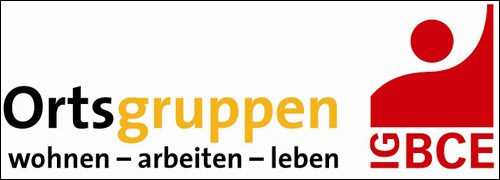 OG Marburg Agenda zur Vorstands-Klausur 13. und 14.01.2017 der IG BCE  Ortsgruppe MRWir treffen uns am Freitag dem 13.01.2017 ab 16 Uhr im Verdi - Bildungszentrum in 35075 Gladenbach (Schoßallee 33). Dort werden wir neben den vorbestellten Zimmern für eine Übernachtung einen Seminarraum mit Beamer und Internetanschluss haben. Bitte gebt mir bis spätestens bis zum 6.1.2017 eine Rückmeldung ob ihr übernachten wollt. (gilt nur für die die sich noch nicht gemeldet haben)Vorl. Tagesordnung:Freitag 13.01.2017  16:30 UhrGegen 17 Uhr: Fototermin für alle Mitglieder des neuen Vorstandes für unsere Homepage. Deshalb ist auch Anwesenheitspflicht des neuen Vorstandes erforderlich. Willi Schuhmacher (professioneller Fotograph) wird kommen und Bilder von uns machen. Er wird sich etwa 1,5 bis 2 Stunden Zeit nehmen.Allgemeine Begrüßung. Im Plenum soll dann die endgültige Tagesordnung festgelegt werden.Vorschlag: Internetauftritt der OG-MR (Wünsche, Fragen, Verbesserungen etc.) Ergänzungen zur Agenda. Parallel soll die Kassenprüfung mit Dieter und den Revisoren sein.Feststellung der Beschlussfähigkeit, nachdem diese von der Kassenprüfung zurück sind. Beschluss zum Protokoll von der Novembersitzung.Vorschlag: Möglicher Facebook- Auftritt der OG. Hierzu wird uns Manfred einige Informationen geben. Hintergrund ist eine bessere Erreichbarkeit der jungen Leute. Dieser Tageordnungspunkt kann evtl. auf den nächsten Tag verschoben werden, falls Astrid und eventuell Luigi erst am Samstagmorgen kommen.Vorschlag: Infos / Ideen vom Bezirk (Astrid) z.B. Unterstützung der JAV durch die OG. . Auch dieser Tageordnungspunkt kann evtl. auf den nächsten Tag verschoben werden, falls Astrid und eventuell Luigi erst am Samstagmorgen kommen.--------------------------------------Zwischendurch das gemeinsame Abendessen gegen 18:00 Uhr.  (Achtung: Bitte mit darauf achten, dass wir es nicht verpassen!)--------------------------------------Sonstiges /Verschiedenes Vorl. Tagesordnung für Samstag 14.01.2017 ab 9:00 UhrGemeinsames FrühstückDGB [Ulf] (Geplante gemeinsame Veranstaltungen,  (z.B.: 1.Mai) und erforderliche Abstimmungen und Zusammenarbeit mit dem DGB auf Kreisebene)Jahresplanung der Ortsgruppe (z.B. Angebote der OG für 2017) Auch dieser TOP kann evtl. auf den Vortag gelegt werden.Vorstandssitzungen in 2017 [Rhythmus Termine für unsere Vorstandssitzungen:  Neu:  letzter Donnerstag im Monat] Bleibt es dabei? Dieser TOP kann evtl. auf den Vortag gelegt werden.Sonstiges /Verschiedenes MittagessenDas Ende für einige Teilnehmer ist für 13:30 Uhr nach dem Mittagessen geplant. Die Teilnehmer an dem dritten Workshop zum Internetauftritt bleiben bitte zurück. (Dieter, Heinrich, Thomas, Manfred etc.)Samstag 14.1.2017 ab 14:30 Uhr (mit Thomas Olczak, unserem WebMaster)Optimierungen am Event-Manager (Einladungen)Verbindung unserer Homepage mit einem möglichen Facebook-AuftrittWeiter die Dokumentenverwaltung für Vorstandsmitglieder (Sitzungsprotokolle)Neues von WordPress KaffeeDas Ende des dritten Workshops ist gegen 17:30 Uhr geplant M.f.G. Heinrich